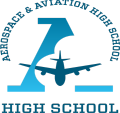 Alabama Aerospace and Aviation High School Board Meeting June 22, 2021 @ 3:30 PM I. Welcome, Mr. Charles Knight II. Approval of Agenda, Mr. Charles Knight III. Review of 5/25/21 Meeting Minutes, Ruben Morris and Auri Brown IV. New Business Approval of Advisory Board MembersV.Financial Report, Mr. Ruben Morris, CEO/Head of School and RJ Smith, TreasurerVI. Head of School Report, Mr. Ruben Morris, CEO/Head of School a) Head of School Remarks i. Charter Application Updateiii. Summer Camp Update iv. Facility UpdateVII. Adjourn, Mr. Charles Knight